Community Energy Upgrades Fund Round 1
Contents1.	Community Energy Upgrades Fund processes	41.1.	Introduction	52.	About the grant program	53.	Grant amount and grant period	63.1.	Grants available	63.2.	Project period	64.	Eligibility criteria	64.1.	Who is eligible to apply for a grant?	64.2.	Additional eligibility requirements	64.3.	Who is not eligible to apply for a grant?	75.	What the grant money can be used for	75.1.	Eligible grant activities	75.2.	Eligible expenditure	85.3.	What the grant money cannot be used for	86.	The assessment criteria	86.1.	Assessment criterion 1	86.2.	Assessment criterion 2	96.3.	Assessment criterion 3	96.4.	Assessment Criterion 4	97.	How to apply	107.1.	Attachments to the application	107.2.	Joint (consortia) applications	117.3.	Timing of grant opportunity processes	117.4.	Questions during the application process	128.	The grant selection process	128.1.	Assessment of grant applications	128.2.	Who will assess applications?	128.3.	Who will approve grants?	139.	Notification of application outcomes	139.1.	Feedback on your application	1310.	Successful grant applications	1310.1.	The grant agreement	1310.2.	Specific legislation, policies and industry standards	1410.3.	How we pay the grant	1410.4.	Grant Payments and GST	1411.	Announcement of grants	1512.	How we monitor your grant activity	1512.1.	Keeping us informed	1512.2.	Reporting	1512.2.1.	Progress reports	1612.2.2.	Ad-hoc reports	1612.2.3.	End of project report	1612.3.	Audited financial acquittal report	1612.4.	Grant agreement variations	1712.5.	Compliance visits	1712.6.	Record keeping	1712.7.	Evaluation	1712.8.	Acknowledgement	1713.	Probity	1813.1.	Enquiries and feedback	1813.2.	Conflicts of interest	1813.3.	Privacy	1913.4.	Confidential information	1913.5.	Freedom of information	2014.	Glossary	21Appendix A.	Eligible expenditure	25A.1	How we verify eligible expenditure	25A.2	Plant and equipment expenditure	25A.3	Newly purchased plant and pre-existing purchased plant	25A.4	Hired/leased plant	26A.5	Constructed plant	26A.6	Labour expenditure	26A.7	Labour on-costs and administrative overhead	27A.8	Contract expenditure	27A.9	Other eligible expenditure	28Appendix B.	Ineligible expenditure	29Community Energy Upgrades Fund processesThe Community Energy Upgrades Fund Round 1 is designed to achieve Australian Government objectives This grant opportunity is part of the above grant program which contributes to the Department of Climate Change, Energy, the Environment and Water (DCCEEW)’s Outcome 1: Support the transition of Australia’s economy to net-zero emissions by 2050; transition energy to support net zero while maintaining security, reliability and affordability; support actions to promote adaptation and strengthen resilience of Australia’s economy, society and environment; and take a leadership role internationally in responding to climate change. DCCEEW works with stakeholders to plan and design the grant program according to the Commonwealth Grants Rules and Guidelines (CGRGs).The grant opportunity opensWe/DISR publish the grant guidelines on business.gov.au and GrantConnect.You complete and submit a grant applicationYou complete the application form, addressing all the eligibility and assessment criteria in order for your application to be considered.We assess all grant applicationsWe assess the applications against eligibility criteria and notify you if you are not eligible. The Committee assess eligible applications against the assessment criteria including an overall consideration of value with money and compare it to other eligible applications.The Committee makes grant recommendationsThe Committee provide advice to the decision maker on the merits of each application. Grant decisions are madeThe decision maker decides which applications are successful.We notify you of the outcomeWe advise you of the outcome of your application. We may not notify unsuccessful applicants until grant agreements have been executed with successful applicants.We enter into a grant agreementWe will enter into a grant agreement with successful applicants. The type of grant agreement is based on the nature of the grant and will be proportional to the risks involved.Delivery of grantYou complete the grant activity as set out in your grant agreement. We manage the grant by working with you, monitoring your progress and making payments.Evaluation of the Community Energy Upgrades Fund Round 1DCCEEW will evaluate the specific grant activity and Community Energy Upgrades Fund Round 1 as a whole. We base this on information you provide to us and that we collect from various sources. IntroductionThese guidelines contain information for the Community Energy Upgrades Fund Round 1 This document sets out:the purpose of the grant program/grant opportunitythe eligibility and assessment criteriahow we consider and assess grant applicationshow we notify applicants and enter into grant agreements with granteeshow we monitor and evaluate grantees’ performanceresponsibilities and expectations in relation to the opportunity.This grant opportunity and process will be administered by the Department of Industry, Science and Resources (the department/DISR) on behalf of the Department of Climate Change, Energy, the Environment and Water (DCCEEW).We have defined key terms used in these guidelines in the glossary at section 14.You should read this document carefully before you fill out an application.About the grant programThe Community Energy Upgrades Fund (the program) will deliver $100 million over 2 funding rounds and will run over 3 years from 2024-25. The program will co-fund energy efficiency and electrification upgrades for local governments to deliver reduced energy bills and emissions from local government owned and/or operated facilities. The program will contribute to Australia meeting its emission reduction targets of 43 percent by 2030, net zero emissions by 2050, and support 82% renewable electricity generation by 2030. It will also support the Commonwealth-led National Energy Performance Strategy (NEPS).The objectives of the program are to support:the Government’s broader efforts to reduce emissions and improve energy performance and contribute to Australia meeting its emission reduction targets of 43 percent by 2030, Net-Zero emissions by 2050 and 82% renewable electricity generation by 2030local governments to decarbonise their operations and reduce energy bills through energy efficiency and load flexibility upgrades and electrification of their facilitiesthe improvement in energy performance necessary to more easily utilise renewable electricity and improve system reliability.The intended outcomes of the program are:reduced energy bills and emissions from local government owned and/or operated facilitiesinstalled energy efficiency, load flexibility and electrification technology that is commercially availableimproved capability of local governments and the wider community to implement energy upgrades and electrification projects in their facilities. increased capacity of domestic supply chains and labour force to support significant future investment in energy efficiency upgradesimproved workforce skills in delivering and operating energy transition projects.We administer the program according to the Commonwealth Grants Rules and Guidelines (CGRGs).Grant amount and grant periodGrants availableThe Australian Government has announced a total of $100 million over 2 funding rounds from 2024-25 to 2026-27 for the program. For Round 1 up to $50 million is available. The minimum grant amount is $25,000The maximum grant amount is $2,500,000.You are required to contribute towards the grant activities. The grant amount will be up to 50 per cent of eligible expenditure. Contributions to your project must be cash.You are responsible for the remaining eligible and ineligible project costs.Other funding can come from any source including state, territory and local government grants. We cannot fund your project if it receives funding from another Commonwealth government grant. You can apply for a grant for your project under more than one Commonwealth program, but if your application is successful, you must choose either the Community Energy Upgrades Fund Program Round 1 grant or the other Commonwealth grant.Project periodYou must complete your project by 31 March 2027. The maximum project length is 24 months. Eligibility criteriaWe cannot consider your application if you do not satisfy all eligibility criteria.Who is eligible to apply for a grant?To be eligible you must:have an Australian Business Number (ABN)and be one of the following entities:a Local Government Bodya Joint Local Government Body (as defined in section 14).Joint applications are acceptable, provided you have a lead organisation who is the main driver of the project. All parties within the joint application must be an eligible entity and be eligible to apply. For further information on joint applications, refer to section 7.2.Additional eligibility requirementsWe can only accept applications where you:declare that your targeted facility/ies or building/s is owned, managed or leased by local government at the time of application. Existing facilities and buildings owned by local government but tenanted by others are eligibledeclare that you will share your knowledge and learnings with other local governments and similar commercial facilities during and at the completion of your project, including the completion of a proforma case study provide all relevant mandatory attachments as outlined in section 7.1.We cannot waive the eligibility criteria under any circumstances.Who is not eligible to apply for a grant?You or a member of your Project Partnership are not eligible to apply if they are not a Local Government Body or a Joint Local Government Body. You are not eligible to apply if you or a member of your Project Partnership is:an organisation included on the National Redress Scheme’s website on the list of ‘Institutions that have not joined or signified their intent to join the Scheme’an employer of 100 or more employees that has not complied with the Workplace Gender Equality Act (2012)any organisation not included in section 4.1.What the grant money can be used forEligible grant activitiesTo be eligible your project must:be aimed at meeting the objectives of the grant opportunity, as outlined in Section 2. have at least $50,000 in eligible expenditurebe aimed at energy efficiency and/or electrification and/or load flexibility upgrades that reduce costs and emissions for local government’s facilities or operations using commercially available technologies. Eligible activities must directly relate to the project and may include one or more of the following:load flexibility/demand management systems, e.g. air-conditioning controls upgrades including demand management capabilities at a civic centreelectrification upgrades, e.g. the replacement of a gas boiler with a heat pump and heat recovery at an aquatic centre electric vehicle charging infrastructure, e.g. smart electric vehicle charging for multiple vehicles at a depot for local government vehiclesenergy efficiency upgrades, e.g. variable speed drives fitted to electric motors at a wastewater treatment plantbehind the meter renewables generation and storage, e.g. a rooftop solar power system with a virtual power plant enabled energy storage system at a childcare centre.Integrated projects that bring together several activities and encompass multiple sites are encouraged e.g. an energy upgrade at a community centre including energy efficient building envelope improvements, energy efficient equipment, a solar power and battery storage system and disconnection of the gas supply. We may also approve other activities, any additional activities must be in line with objectives and outcomes in section 2.Eligible expenditureYou can only spend the grant on eligible expenditure you have incurred on an agreed project as defined in your grant agreement.For guidance on eligible expenditure, refer to appendix A.For guidance on ineligible expenditure, refer to appendix B.We may update the guidance on eligible and ineligible expenditure from time to time. If your application is successful, the version in place when you submitted your application applies to your project.If your application is successful, we may ask you to verify project costs that you provided in your application. You may need to provide evidence such as quotes for major costs.Not all expenditure on your project may be eligible for grant funding. The program delegate (who is a manager within the department with responsibility for administering the program) makes the final decision on what is eligible expenditure and may give additional guidance on eligible expenditure if required.To be eligible, expenditure must:be a direct cost of the projectbe incurred by you for required project activities.You must incur the project expenditure between the project start and end date for it to be eligible unless stated otherwise.You must not commence your project until you execute a grant agreement with the Commonwealth. We are not responsible for any expenditure you incur until a grant agreement is executed. The Commonwealth will not be liable, and should not be held out as being liable, for any activities undertaken before the grant agreement is executed.What the grant money cannot be used forFor guidance on ineligible expenditure, refer to appendix B.The assessment criteriaYou must address all assessment criteria in your application. The Committee will assess your application based on the weighting given to each criterion. The application form asks questions that relate to the assessment criteria below. The amount of detail and supporting evidence you provide in your application should be relative to the project size, complexity and grant amount requested. You should provide evidence to support your answers. The application form displays character limits for each response.We will only award funding applications that score at least 50 per cent against each assessment criterion.Assessment criterion 1Describe how your project will reduce local government greenhouse gas emissions and/or provide load flexibility (30 points).You must demonstrate this through:explaining how impactful your project will be in relation to energy efficiency, load flexibility, electrification and/or emission reductions explaining how your project will reduce operational costs of local governments in the longer termproviding calculated energy savings, emissions reductions and load flexibility capacity utilising the abatement calculator on business.gov.au. To avoid penalising Councils already purchasing emissions-free electricity and to provide a level playing field the national full fuel cycle electricity emission factor in 2030 (0.31 tCO2e/MWh as per Australia's Emissions Projections 2023) is used in the calculator. Emission reduction will be assessed on a $ grant funding requested per tonne abatement. Load flexibility will be assessed by taking into consideration the type of flexibility and benefits provided such as capacity, duration, control and compatibility with network orchestration.Assessment criterion 2Wider impact of the grant funding (20 points).You must demonstrate this through identifying:how your project builds the capability and skills of local governments and the wider community to undertake energy upgrades. For example, implementing projects not typically undertaken by local governments in your region/situation due to unfamiliarity/perceived risk, and in so doing providing an example that can be followed by othersexplaining how you intend to share your knowledge from the project for local government and community benefit.Assessment criterion 3Capacity, capability and resources to deliver the project (30 points).You must demonstrate this through:detailing the technical feasibility of your project submitting a project plan including:describing your resources, including, personnel, physical resources and facilities that you will use to deliver the projectyour access, and future access to, any land, infrastructure, capital equipment, technology and intellectual property required to undertake eligible activitieshow you plan to manage the project including scope, funding, governance, implementation methodology and timeframeshow you plan to identify and mitigate delivery risks, in particular technical risks such as technology selection, installation quality, electrical capacity and connection constraints (but also including national security, financial, land access and environmental risks) how you plan to identify and mitigate work health and safety riskshow you plan to secure required regulatory and other approvals.Assessment Criterion 4Economic and social benefits (20 points).You must demonstrate this through identifying:the impact of grant funding on your project. You should include information of the impact on your local community, project site and your projects viability without grant funding, including specific reference to the location of your community (rural, regional, remote) and its financial resourcingany broader regional, social, economic and environmental benefits of your project. How to applyBefore applying you should read and understand these guidelines, the sample application form and  the sample grant agreement published on business.gov.au and GrantConnect. Applicants should read all eligibility and assessment criteria closely and attach detailed evidence that supports the assessment criteria.You will need to set up an account to access our online portal. You can only submit an application during a funding round. You can only submit one application per round. If your application is successful in Round 1 you will not be eligible for Round 2. If you are part of a joint application (either as a Lead Body, Project Partner or member of a Joint Local Government Body) and are eligible to apply, you cannot submit a separate application in the same round. If a joint application is successful in Round 1, all parties will be considered ineligible for Round 2.To apply, you must:complete and submit the application through the online portal provide all the information requested address all eligibility and assessment criteria include all necessary attachments.You are responsible for making sure your application is complete and accurate. Giving false or misleading information is a serious offence under the Criminal Code Act 1995 If we consider that you have provided false or misleading information we may not progress your application. If you find an error in your application after submitting it, you should call us immediately on 13 28 46.After submitting your application, we will not contact you for clarification if we find an error or any missing information, including evidence that supports your eligibility/merit. You can view and print a copy of your submitted application on the portal for your own records. If you need further guidance around the application process, or if you have any issues with the portal, contact us at business.gov.au or by calling 13 28 46.Attachments to the applicationYou must provide the following documents with your application:a project plan including a detailed project budget, planning, timeframes, implementation methodology, project risk assessments or reports and risk mitigation (in particular technical risks such as technology selection, installation quality, electrical capacity and connection constraints)detailed evidence that supports assessment criteria responses (where applicable). This could include energy audits, feasibility studies or other technical documentation as relevant to the proposed activitiesletter of support from each project partner (where applicable)recent electricity, gas and/or fuel bill/s relevant to the proposed activities completed abatement calculator (available on business.gov.au). You must attach supporting documentation to the application form in line with the instructions provided within the form. You should only attach requested documents. The total of all attachments cannot exceed 20MB. We will not consider information in attachments that we do not request.Joint (consortia) applicationsWe recognise that some Local Government Bodies may want to join together as a group to deliver a project. In these circumstances, the group must appoint a Lead Body. Only the Lead Body can submit the application form and enter into the grant agreement with the Commonwealth. The application must identify all other members of the proposed group (each a Project Partner) and include a letter of support from each of these Project Partners. Each letter of support should include:details of the Project Partneran overview of how the Project Partner will work with the Lead Body and any other Project Partners in the group to successfully complete the projectan outline of the relevant experience and/or expertise the Project Partner will bring to the groupthe roles/responsibilities the Project Partner will undertake, and the resources it will contribute (if any)details of a nominated management level contact officer from each Project Partner.You must have a formal arrangement in place with all Project Partners prior to execution of the grant agreement. If you are part of a joint application (either as a Lead Body or Project Partner or member of a Joint Local Government Body) and are eligible to apply, you cannot submit a separate application in the same round. If a joint application is successful in Round 1, all parties will be considered ineligible for Round 2. Timing of grant opportunity processesYou can only submit an application between the published opening and closing dates. We cannot accept late applications. If you are successful, we expect you will be able to commence your project around September 2024.Table 1: Expected timing for this grant opportunity Questions during the application processIf you have any questions during the application period, contact us at business.gov.au or by calling 13 28 46.The grant selection processAssessment of grant applicationsWe first review your application against the eligibility criteria. If eligible, your application will be assessed against the assessment criteria. Only eligible applications will proceed to the assessment stage.We consider your application on its merits, based on:how well it meets the criteria how it compares to other applicationswhether it provides value with relevant money.When assessing the extent to which the application represents value with relevant money, we will have regard to: the overall objective/s of the grant opportunitythe evidence provided to demonstrate how your project contributes to meeting those objectivesthe relative value of the grant soughtthe spread of projects across geographical areas and the extent to which the geographic location of the application matches identified government priorities.If applications are scored the same, the committee will consider value for money and geographical spread to recommend applications for funding.Who will assess applications?We will establish a committee comprised of DCCEEW departmental officials to assess applications. The Committee may also seek additional advice from independent technical experts or advisors to inform the assessment process. The Committee will assess your application against the assessment criteria and compare it to other eligible applications in a funding round before recommending which projects to fund. The Committee, and any expert or advisor, will be required to perform their duties in accordance with the CGRGs. The Committee will make a recommendation to the decision maker for approval.Who will approve grants?The decision maker decides which grants to approve taking into account the recommendations of the Committee and the availability of grant funds.The decision makers decision is final in all matters, including:the grant approvalthe grant funding to be awardedany conditions attached to the offer of grant fundingWe cannot review decisions about the merits of your application.The decision maker will not approve funding if there are insufficient program funds available across relevant financial years for the program.Notification of application outcomesWe will advise you of the outcome of your application in writing. If you are successful, we advise you of any specific conditions attached to the grant.You can submit a new application for the same (or similar) project in any future funding rounds however if you are successful in Round 1 you will not be considered eligible for Round 2. You should include new or more information to address the weaknesses that prevented your previous application from being successful. If a new application is substantially the same as a previous ineligible or unsuccessful application, we may refuse to consider it for assessment.Feedback on your applicationIf you are unsuccessful, we will give you an opportunity to discuss the outcome with us, noting that any feedback will be based on your application and no comparative statements will be made with other applications. Successful grant applicationsThe grant agreementYou must enter into a legally binding grant agreement with the Commonwealth. The grant agreement has general terms and conditions that cannot be changed. A sample grant agreement is available on business.gov.au and GrantConnect.We will manage the grant agreement through the online portal. This includes issuing and executing the grant agreement. Execute means both you and the Commonwealth have accepted the agreement. You must not start any Community Energy Upgrades Fund Round 1 activities until a grant agreement is executed. We are not responsible for any expenditure you incur and cannot make any payments until a grant agreement is executed.The approval of your grant may have specific conditions determined by the assessment process or other considerations made by the program delegate. We will identify these in the offer of grant funding. If you enter an agreement under the Community Energy Upgrades Fund Program Round 1, you cannot receive other grants for the same activities from other Commonwealth granting programs.The Commonwealth may recover grant funds if there is a breach of the grant agreement.We will use a standard grant agreement. You will have 30 days from the date of a written offer to execute this grant agreement with the Commonwealth. During this time, we will work with you to finalise details.The offer may lapse if both parties do not sign the grant agreement within this time. Under certain circumstances, we may extend this period. We base the approval of your grant on the information you provide in your application. We will review any required changes to these details to ensure they do not impact the project as approved by the program delegate.Specific legislation, policies and industry standardsYou must comply with all relevant laws, regulations and Australian Government sanctions in undertaking your project. You must also comply with the specific legislation/policies/industry standards that follow. It is a condition of the grant funding that you meet these requirements. We will include these requirements in your grant agreement.In particular, you will be required to comply with:state/territory legislation in relation to working with children.local government planning requirements local government building approval requirements state/territory legislation relation to Workplace Health and Safety state/territory electrical safety regulationsenergy audits should meet AS/NZS 3598 2014.How we pay the grantThe grant agreement will state the:maximum grant amount we will payproportion of eligible expenditure covered by the grant (grant percentage)any financial contribution provided by you or a third party.We will not exceed the maximum grant amount under any circumstances. If you incur extra costs, you must meet them yourself.We will make payments according to an agreed schedule set out in the grant agreement. Payments are subject to satisfactory progress on the project.We set aside 10 per cent of the total grant funding for the final payment. We will pay this when you submit a satisfactory end of project report demonstrating you have completed outstanding obligations for the project. We may need to adjust your progress payments to align with available program funds across financial years and/or to ensure we retain a minimum 10 per cent of grant funding for the final payment.Grant Payments and GSTIf you are registered for the Goods and Services Tax (GST), where applicable we will add GST to your grant payment and provide you with a recipient created tax invoice. You are required to notify us if your GST registration status changes during the project period. GST does not apply to grant payments to government related entities.Grants are assessable income for taxation purposes, unless exempted by a taxation law. We recommend you seek independent professional advice on your taxation obligations or seek assistance from the Australian Taxation Office. We do not provide advice on tax.Announcement of grantsIf successful, your grant will be listed on the GrantConnect website 21 calendar days after the date of effect. We will publish non-sensitive details of successful projects on GrantConnect. We are required to do this by the Commonwealth Grants Rules and Guidelines, Section 5.3. We may also publish this information on business.gov.au. This information may include:name of your organisationtitle of the projectdescription of the project and its aimsamount of grant funding awardedAustralian Business Numberbusiness locationyour organisation’s industry sector.How we monitor your grant activityKeeping us informedYou should let us know if anything is likely to affect your project or organisation. We need to know of any key changes to your organisation or its business activities, particularly if they affect your ability to complete your project, carry on business and pay debts due.You must also inform us of any changes to your:nameaddressesnominated contact detailsbank account details. If you become aware of a breach of terms and conditions under the grant agreement, you must contact us immediately. You must notify us of events relating to your project and provide an opportunity for the Minister, Assistant Minister or their representative to attend.ReportingYou must submit reports in line with the grant agreement. We will provide the requirements for these reports as appendices in the grant agreement. We will remind you of your reporting obligations before a report is due. We will expect you to report on:progress against agreed project milestones and outcomesproject expenditure, including expenditure of grant fundscontributions of participants directly related to the project.The amount of detail you provide in your reports should be relative to the project size, complexity and grant amount. Unless advised otherwise, grantees will also be required to complete a proforma case study which is to be submitted with their end of project report (template is provided on business.gov.au). This will assist the Commonwealth to evaluate energy upgrade outcomes at a project and program level.We will monitor the progress of your project by assessing reports you submit and may conduct site visits to confirm details of your reports if necessary. Occasionally we may need to re-examine claims, seek further information or request an independent audit of claims and payments. Progress reportsProgress reports must:include details of your progress towards completion of agreed project activitiesshow the total eligible expenditure incurred to dateinclude evidence of expenditurebe submitted by the report due date (you can submit reports ahead of time if you have completed relevant project activities).We will only make grant payments when we receive satisfactory progress reports. You must discuss any project or milestone reporting delays with us as soon as you become aware of them. Ad-hoc reportsWe may ask you for ad-hoc reports on your project. This may be to provide an update on progress, or any significant delays or difficulties in completing the project.End of project reportWhen you complete the project, you must submit an end of project report.End of project reports must:include the agreed evidence as specified in the grant agreementidentify the total eligible expenditure incurred for the projectinclude evidence of expenditureinclude a declaration that the grant money was spent in accordance with the grant agreement and to report on any underspends of the grant moneybe submitted by the report due date. Audited financial acquittal reportWe may ask you to provide an independent audit report. An audit report will verify that you spent the grant in accordance with the grant agreement. The audit report requires you to prepare a statement of grant income and expenditure. The report template is available on business.gov.au and GrantConnect.Grant agreement variationsWe recognise that unexpected events may affect project progress. In these circumstances, you can request a variation to your grant agreement, including:changing project milestonesextending the timeframe for completing the project but within the maximum time period allowed in program guidelineschanging project activities.The program does not allow for an increase of grant funds.If you want to propose changes to the grant agreement, you must put them in writing before the project end date. You can submit a variation request via our online portal.If a delay in the project causes milestone achievement and payment dates to move to a different financial year, you will need a variation to the grant agreement. We can only move funds between financial years if there is enough program funding in the relevant year to allow for the revised payment schedule. If we cannot move the funds, you may lose some grant funding.You should not assume that a variation request will be successful. We will consider your request based on factors such as:how it affects the project outcomeconsistency with the program policy objective, grant opportunity guidelines and any relevant policies of the departmentchanges to the timing of grant paymentsavailability of program funds.Compliance visitsWe may visit you during the project period, or at the completion of your project to review your compliance with the grant agreement. For large or complex projects, we may visit you after you finish your project. We will provide you with reasonable notice of any compliance visit.Record keepingWe may also inspect the records you are required to keep under the grant agreement. EvaluationDCCEEW will evaluate the grant program to measure how well the outcomes and objectives have been achieved. We may use information from your application and project reports for this purpose. We may also interview you, or ask you for more information to help us understand how the grant impacted you and to evaluate how effective the program was in achieving its outcomes. We may contact you up to two years after you finish your project for more information to assist with this evaluation. Information we request may include a recent copy of a relevant fuel bill/s and/or authorisation allowing the department to access your meter data.AcknowledgementIf you make a public statement about a project funded under the program, including in a brochure or publication, you must acknowledge the grant by using the following:‘This project received grant funding from the Australian Government.’If you erect signage in relation to the project, the signage must contain an acknowledgement of the grant.ProbityWe will make sure that the grant opportunity process is fair, according to the published guidelines, incorporates appropriate safeguards against fraud, unlawful activities and other inappropriate conduct and is consistent with the CGRGs.These guidelines may be changed from time-to-time by DISR. When this happens, the revised guidelines will be published on GrantConnect.Enquiries and feedbackFor further information or clarification, you can contact us on 13 28 46 or by web chat or through our online enquiry form on business.gov.au.We may publish answers to your questions on our website as Frequently Asked Questions.Our Customer Service Charter is available at business.gov.au. We use customer satisfaction surveys to improve our business operations and service.If you have a complaint, call us on 13 28 46. We will refer your complaint to the appropriate manager.If you are not satisfied with the way we handle your complaint, you can contact: General Manager
Business Grants HubDepartment of Industry, Science and ResourcesGPO Box 2013
CANBERRA ACT 2601You can also contact the Commonwealth Ombudsman with your complaint (call 1300 362 072). There is no fee for making a complaint, and the Ombudsman may conduct an independent investigation.Conflicts of interestAny conflicts of interest could affect the performance of the program. There may be a conflict of interest, or perceived conflict of interest, if our staff, any member of a committee or advisor and/or you or any of your personnel:has a professional, commercial or personal relationship with a party who is able to influence the application selection process, such as an Australian Government officer or member of an external panel orhas a relationship with or interest in, an organisation, which is likely to interfere with or restrict the applicants from carrying out the proposed activities fairly and independently orhas a relationship with, or interest in, an organisation from which they will receive personal gain because the organisation receives a grant under the grant program/grant opportunity.As part of your application, we will ask you to declare any perceived or existing conflicts of interests or confirm that, to the best of your knowledge, there is no conflict of interest.If you later identify an actual, apparent, or perceived conflict of interest, you must inform us in writing immediately. Conflicts of interest for Australian Government staff are handled as set out in the Australian Public Service Code of Conduct (Section 13(7)) of the Public Service Act 1999. Committee members and other officials including the decision maker must also declare any conflicts of interest.We publish our conflict of interest policy on the department’s website. The Commonwealth policy entity also publishes a conflict of interest policy on its website. PrivacyUnless the information you provide to us is:confidential information as per below, orpersonal information as per below.we may share the information with other government agencies for a relevant Commonwealth purpose such as:to improve the effective administration, monitoring and evaluation of Australian Government programsfor researchto announce the awarding of grants.We must treat your personal information according to the Australian Privacy Principles (APPs) and the Privacy Act 1988 (Cth). This includes letting you know:what personal information we collectwhy we collect your personal information to whom we give your personal information.We may give the personal information we collect from you to our employees and contractors, the committee, and other Commonwealth employees and contractors, so we can:manage the programresearch, assess, monitor and analyse our programs and activities.We, or the Minister, may:announce the names of successful applicants to the publicpublish personal information on the department’s websitesprovide names and contact information of successful applicants to members of both houses of the Parliament .You may read our Privacy Policy on the department’s website for more information on:what is personal informationhow we collect, use, disclose and store your personal informationhow you can access and correct your personal information.Confidential informationOther than information available in the public domain, you agree not to disclose to any person, other than us, any confidential information relating to the grant application and/or agreement, without our prior written approval. The obligation will not be breached where you are required by law, Parliament or a stock exchange to disclose the relevant information or where the relevant information is publicly available (other than through breach of a confidentiality or non-disclosure obligation).We may at any time, require you to arrange for you; or your employees, agents or subcontractors to give a written undertaking relating to nondisclosure of our confidential information in a form we consider acceptable. We will treat the information you give us as sensitive and therefore confidential if it meets all of the following conditions:you clearly identify the information as confidential and explain why we should treat it as confidentialthe information is commercially sensitivedisclosing the information would cause unreasonable harm to you or someone elseyou provide the information with an understanding that it will stay confidential.We may disclose confidential information:to the committee and our Commonwealth employees and contractors, to help us manage the program effectivelyto the Auditor-General, Ombudsman or Privacy Commissionerto the responsible Minister or Assistant Ministerto a House or a Committee of the Australian Parliament.We may also disclose confidential information if:we are required or authorised by law to disclose ityou agree to the information being disclosed, orsomeone other than us has made the confidential information public.Freedom of informationAll documents in the possession of the Australian Government, including those about the program, are subject to the Freedom of Information Act 1982 (Cth) (FOI Act).The purpose of the FOI Act is to give members of the public rights of access to information held by the Australian Government and its entities. Under the FOI Act, members of the public can seek access to documents held by the Australian Government. This right of access is limited only by the exceptions and exemptions necessary to protect essential public interests and private and business affairs of persons in respect of whom the information relates.If someone requests a document under the FOI Act, we will release it (though we may need to consult with you and/or other parties first) unless it meets one of the exemptions set out in the FOI Act.GlossaryEligible expenditureThis section provides guidance on the eligibility of expenditure. We may update this guidance from time to time; check you are referring to the most current version from the business.gov.au website before preparing your application.The program delegate makes the final decision on what is eligible expenditure and may give additional guidance on eligible expenditure if required.To be eligible, expenditure must:be incurred by you within the project periodbe a direct cost of the project be incurred by you to undertake required project audit activities (where applicable)meet the eligible expenditure guidelines.How we verify eligible expenditureIf your application is successful, we may ask you to verify the project budget that you provided in your application when we negotiate your grant agreement. You may need to provide evidence such as quotes for major costs. The grant agreement will include details of the evidence you may need to provide when you achieve certain milestones in your project. This may include evidence related to eligible expenditure.If requested, you will need to provide the agreed evidence along with your progress reports.You must keep payment records of all eligible expenditure, and be able to explain how the costs relate to the agreed project activities. At any time, we may ask you to provide records of the expenditure you have paid. If you do not provide these records when requested, the expense may not qualify as eligible expenditure. At the end of the project, you may be required to provide an independent financial audit of all eligible expenditure from the project.Plant and equipment expenditurePlant is usually an input to the project or the tools or infrastructure used to undertake the project. Plant is likely to have a value or use outside of the project and you can build or obtain it with minimal technical risk or new learning. Newly purchased plant and pre-existing purchased plantOnly depreciation of newly purchased and pre-existing purchased plant is eligible expenditure. Depreciation is the decline in asset value of an item of plant allowed through the Commissioner of Taxation’s effective life schedules. The depreciation must be proportional to the time you use it on the project. In extraordinary situations, for instance, where the plant is subject to heavy usage, and where this is in accordance with Commissioner of Taxation’s rules, you may apply a higher rate of depreciation.You can only claim depreciation of the plant for the time you use it on the project. However, you can claim all eligible depreciation charges in full for each item of purchased plant as you deploy it. Running costs for purchased or pre-existing plant are eligible expenditure but must be readily verifiable and may include items such as rent, light and power, repairs and maintenance.Hired/leased plantYou must calculate eligible expenditure for hired, rented, or leased plant by the number of payment periods where you use the plant for the project multiplied by the period hiring fee. If you purchase plant under a hire purchase agreement, or you use a lease to finance the purchase of the plant, the cost of the item of plant, excluding interest, is capitalised, and then depreciated.Running costs for hired or leased plant are eligible expenditure but you must be able to verify them. They may include items such as rent, light and power, and repairs and maintenance.Constructed plantOnly depreciation of constructed plant is eligible expenditure. Depreciation is the decline in asset value of an item of plant allowed through the Commissioner of Taxation’s effective life schedules. The depreciation must be proportional to the time you use it on the project. In extraordinary situations, for instance, where the plant is subject to heavy usage, and where this is in accordance with Commissioner of Taxation’s rules, you may apply a higher rate of depreciation.Where you lease a project facility you may claim leasehold improvements where they are for your specific needs. The improvement cost is eligible expenditure if it is capitalised in your financial statements (balance sheet) and depreciated as above.The starting value for constructed plant depreciation calculations is the capitalised construction cost or capitalised leasehold improvement cost for the plant item according to Australian Taxation Office (ATO) requirements. You can only claim depreciation of the plant for the time you use it on the project. However, you can claim all eligible depreciation charges in full for each item of purchased plant as you deploy it. Once fully completed, running costs for constructed plant are eligible expenditure but you must be able to verify them. They may include items such as rent, light and power, repairs and maintenance.Labour expenditureEligible labour expenditure for the grant covers the direct labour costs of employees you directly employ on the core elements of the project. We consider a person an employee when you pay them a regular salary or wage, out of which you make regular tax instalment deductions.We consider costs for technical, but not administrative, project management activities eligible labour expenditure. However, we limit these costs to 10 per cent of the total amount of eligible labour expenditure claimed.We do not consider labour expenditure for leadership or administrative staff (such as CEOs, CFOs, accountants and lawyers) as eligible expenditure, even if they are doing project management tasks.Eligible salary expenditure includes an employee’s total remuneration package as stated on their Pay As You Go (PAYG) Annual Payment Summary submitted to the ATO. We consider salary-sacrificed superannuation contributions as part of an employee’s salary package if the amount is more than what the Superannuation Guarantee requires.The maximum salary for an employee, director or shareholder, including packaged components that you can claim through the grant is $175,000 per financial year. For periods of the project that do not make a full financial year, you must reduce the maximum salary amount you claim proportionally.You can only claim eligible salary costs when an employee is working directly on agreed project activities during the agreed project period. Labour on-costs and administrative overheadYou may increase eligible salary costs by an additional 30 per cent allowance to cover on-costs such as employer paid superannuation, payroll tax, workers compensation insurance, and overheads such as office rent and the purchase or provision of computing equipment directly required or related to the delivery of the project.You should calculate eligible salary costs using the formula below:You cannot calculate labour costs by estimating the employee’s worth. If you have not exchanged money (either by cash or bank transactions) we will not consider the cost eligible. 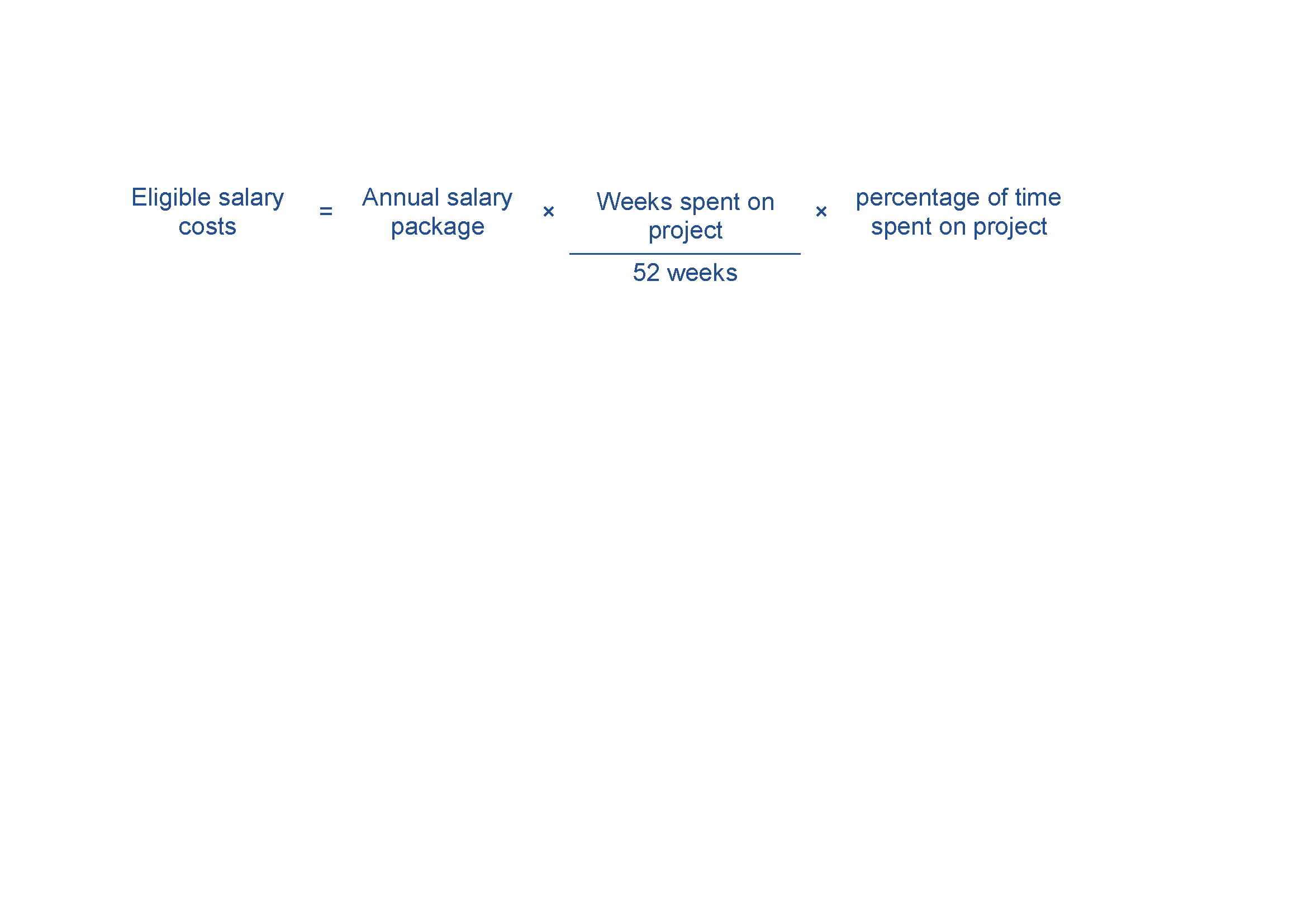 Evidence you will need to provide can include:details of all personnel working on the project, including name, title, function, time spent on the project and salaryATO payment summaries, pay slips and employment contracts.Contract expenditureEligible contract expenditure is the cost of any agreed project activities that you contract others to do. These can include contracting:another organisationan individual who is not an employee, but engaged under a separate contract.All contractors must have a written contract prior to starting any project work—for example, a formal agreement, letter or purchase order which specifies:the nature of the work they perform the applicable fees, charges and other costs payable.Invoices from contractors must contain:a detailed description of the nature of the workthe hours and hourly rates involvedany specific plant expenses paid. Invoices must directly relate to the agreed project, and the work must qualify as an eligible expense. The costs must also be reasonable and appropriate for the activities performed.We will require evidence of contractor expenditure that may include:an exchange of letters (including email) setting out the terms and conditions of the proposed contract workpurchase orderssupply agreementsinvoices and payment documents.You must ensure all project contractors keep a record of the costs of their work on the project. We may require you to provide a contractor’s records of their costs of doing project work. If you cannot provide these records, the relevant contract expense may not qualify as eligible expenditure.Other eligible expenditureOther eligible expenditures for the project may include:building modifications where you own the modified asset and the modification is required to undertake the projectpurchase, hire or lease of equipment required to undertake eligible project activitiesknowledge sharing sessions and production of educational materials that directly relate to eligible project activitiesstaff training that directly supports the achievement of project outcomesfinancial auditing of project expenditure, the cost of an independent audit of project expenditure (where we request one) up to a maximum of 1 per cent of total eligible project expenditurecosts you incur in order to obtain planning, environmental or other regulatory approvals during the project period. However, associated fees paid to the Commonwealth, state, territory and local governments are not eligibledomestic travel, including flights and ground transportation, limited to the reasonable cost of travel and accommodation required to conduct eligible project activitiescontingency costs up to a maximum of 10 per cent of the eligible project costs. Note that we make payments based on actual costs incurred.Other specific expenditures may be eligible as determined by the program delegate.Evidence you need to supply can include supplier contracts, purchase orders, invoices and supplier confirmation of payments.Ineligible expenditureThis section provides guidance on what we consider ineligible expenditure. We may update this guidance from time to time; check you are referring to the most current version from the business.gov.au website before preparing your application.The program delegate may impose limitations or exclude expenditure, or further include some ineligible expenditure listed in these guidelines in a grant agreement or otherwise by notice to you.Examples of ineligible expenditure include:energy upgrades using fuels other than electricity and solar thermalgas and other fossil fuel efficiency projects the purchase of electric vehicles (charging infrastructure is eligible)Remote Area Power Suppliesdeemed white certificates (Victorian Energy efficiency Certificates (VEECs) and NSW Energy Savings Certificates (ESCs)administration costsexpenditure that does not relate to the upgrade of existing energy infrastructure, e.g. installing a heating system at an unheated aquatic centreresearch not directly supporting eligible activities, e.g. feasibility studiesactivities, equipment or supplies that are already being funded through other sourcescosts incurred prior to execution of the grant agreement any in-kind contributions financing costs, including interestcapital expenditure for the purchase of assets such as office furniture and equipment, motor vehicles, computers, printers or photocopiers and the construction, renovation or extension of facilities such as buildings and laboratories unless required for eligible project activitiescosts involved in the purchase or upgrade/hire of software (including user licences) and ICT hardware (unless it directly relates to the project)costs such as rental, renovations and utilities that are not specified under Appendix Anon-project-related staff training and development costsinsurance costs (the participants must effect and maintain adequate insurance or similar coverage for any liability arising as a result of its participation in funded activities)debt financingcosts related to obtaining resources used on the project, including interest on loans, job advertising and recruiting, and contract negotiationsdepreciation of plant and equipment beyond the life of the projectmaintenance costscosts of purchasing, leasing, depreciation of, or development of landroutine operating expenses not accounted as labour on-costs – including communications, overheads and consumables, e.g. paper, printer cartridges, office supplies ongoing upgrades, updates and maintenance of existing ICT systems and computing facilities, including websites, customer relationship management systems, databases, the cost of ongoing subscription based software and IT support memberships, and warranties for purchases that are not directly related to the projectrecurring or ongoing operational expenditure (including annual maintenance, rent, water and rates, postage, legal and accounting fees and bank charges)costs related to preparing the grant application, preparing any project reports (except costs of independent audit reports we require) and preparing any project variation requestsprojects that don’t meet regulatory or planning requirements overseas costs (unless approved by the program delegate)overseas travel costs.This list is not exhaustive and applies only to the expenditure of the grant funds. Other costs may be ineligible where we decide that they do not directly support the achievement of the planned outcomes for the project or that they are contrary to the objective of the program.You must ensure you have adequate funds to meet the costs of any ineligible expenditure associated with the project.Opening date:21 December 2023Closing date and time:5:00pm Australian Eastern Standard Time on 30 April 2024Please take account of time zone differences when submitting your application.Commonwealth policy entity:Department of Climate Change, Energy, the Environment and Water (DCCEEW)Administering entity:Department of Industry, Science and Resources (DISR)Enquiries:If you have any questions, contact us on 13 28 46.Date guidelines released:21 December 2023Type of grant opportunity: Targeted competitiveActivityTimeframeAssessment of applications4 weeks Approval and announcement of successful applicants 4 weeks Negotiations and award of grant agreements1-3 weeks Notification to unsuccessful applicants2 weeks Earliest start date of project September 2024Project completion date31 March 2027End date of grant commitment 30 June 2027TermDefinitionadministering entityWhen an entity that is not responsible for the policy, is responsible for the administration of part or all of the grant administration processes.application formThe document issued by the program delegate that applicants use to apply for funding under the program.assessment criteriaThe specified principles or standards, against which applications will be judged. These criteria are also used to assess the merits of proposals and, in the case of a competitive grant opportunity, to determine application ranking.Assistant MinisterThe Commonwealth Assistant Minister for Climate Change and Energy.behind the meterThe energy system located on the customers side of the utility meter. Commonwealth Grants Rules and Guidelines (CGRGs)Establish the overarching Commonwealth grants policy framework and articulate the expectations for all non-corporate Commonwealth entities in relation to grants administration. Under this overarching framework, non-corporate Commonwealth entities undertake grants administration based on the mandatory requirements and key principles of grants administration. completion dateThe expected date that the grant activity must be completed and the grant spent by.date of effectCan be the date on which a grant agreement is signed or a specified starting date. Where there is no grant agreement, entities must publish information on individual grants as soon as practicable. Department The Department of Industry, Science and Resources.decision makerA Senior Responsible Officer within DCCEEW.CommitteeThe body established to consider and assess eligible applications and make recommendations to the decision maker for funding under the program.eligible activitiesThe activities undertaken by a grantee in relation to a project that are eligible for funding support as set out in 5.1.eligible applicationAn application or proposal for grant funding under the program that the program delegate has determined is eligible for assessment in accordance with these guidelines.eligibility criteriaRefer to the mandatory criteria which must be met to qualify for a grant. Assessment criteria may apply in addition to eligibility criteria.eligible expenditureThe expenditure incurred by a grantee on a project and which is eligible for funding support as set out in 5.2.eligible expenditure guidanceThe guidance that is provided at Appendix A.grant For the purposes of the CGRGs, a ‘grant’ is an arrangement for the provision of financial assistance by the Commonwealth or on behalf of the Commonwealth:under which relevant money or other Consolidated Revenue Fund (CRF) money is to be paid to a grantee other than the Commonwealth; andwhich is intended to help address one or more of the Australian Government’s policy outcomes while assisting the grantee achieve its objectives. grant activity/activitiesRefers to the project/tasks/services that the grantee is required to undertake.grant agreementA legally binding contract that sets out the relationship between the Commonwealth and a grantee for the grant funding, and specifies the details of the grant.grant funding or grant fundsThe funding made available by the Commonwealth to grantees under the program.grant opportunityRefers to the specific grant round or process where a Commonwealth grant is made available to potential grantees. Grant opportunities may be open or targeted, and will reflect the relevant grant selection process.grant programA ‘program’ carries its natural meaning and is intended to cover a potentially wide range of related activities aimed at achieving government policy outcomes. A grant program is a group of one or more grant opportunities under a single Portfolio Budget Statement Program.GrantConnectThe Australian Government’s whole-of-government grants information system, which centralises the publication and reporting of Commonwealth grants in accordance with the CGRGs.granteeThe organisation which has been selected to receive a grant.Joint Local Government BodyA joint organisation or regional organisation with its own ABN, established for the purposes of enabling local governments to work together, and where Local Government Bodies are the only members of the organisation.Lead BodyThe Local Government Body appointed by the Project Partners to submit the grant application and enter into the grant agreement with the Commonwealth in accordance with section 7.2.load flexibilityManaging electricity demand at a site in response to generation, network, or market signals. Local Government Body A local governing body as defined under the Local Government (Financial Assistance) Act 1995.a. a local governing body established by or under a law of a State, other than a body whose sole or principal function is to provide a particular service, such as the supply of electricity or water; b. a body declared by the Minister, on the advice of the relevant State Minister, by notice published in the Gazette, to be a local governing body for the purposes of this Act; or c. any of the following: The Australian Capital TerritoryAnangu Pitjantjatjara Yankunytjatjara Maralinga Tjarutja Gerard Community Council Aboriginal Corporation Nipapanha Community Aboriginal Corporation Yalata Community Council Incorporated Cocos (Keeling) Islands Shire Council Lord Howe Island Board Norfolk Island Regional Council Outback Communities Authority Shire of Christmas Island Silverton Village Committee Incorporated Tibooburra Village Committee IncorporatedMinisterThe Commonwealth Minister for Climate Change and Energy.personal informationHas the same meaning as in the Privacy Act 1988 (Cth) which is:Information or an opinion about an identified individual, or an individual who is reasonably identifiable:whether the information or opinion is true or not; andwhether the information or opinion is recorded in a material form or not.program delegateA manager within the department with responsibility for administering the program.program funding or program fundsThe funding made available by the Commonwealth for the program.projectA project described in an application for grant funding under the program.Project PartnerA Local Government Body who has agreed with one or more other Local Government Bodies to collectively deliver a project eligible for a grant under the program in accordance with section 7.2.value with moneyValue with money in this document refers to ‘value with relevant money’ which is a judgement based on the grant proposal representing an efficient, effective, economical and ethical use of public resources and determined from a variety of considerations.When administering a grant opportunity, an official should consider the relevant financial and non-financial costs and benefits of each proposal including, but not limited to:the quality of the project proposal and activities;fitness for purpose of the proposal in contributing to government objectives;that the absence of a grant is likely to prevent the grantee and government’s outcomes being achieved; andthe potential grantee’s relevant experience and performance history.